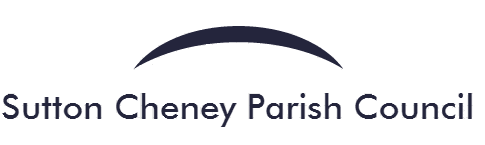 Clerk UpdateNovember 2022Correspondence RecordItem Action By WhomFurther Action / UpdateSCW DefibrillatorsClerk to promote scheme and organize trainingClerkSort training event @ SCW. Tried 7/10 no answer. Emails to Cllrs + CHT with provisional dates 21/10. Preferred date 30/11. SCW Ok with date 24/1. Chased CHT for trainer availability 27/10 and 31/10. SCW DefibrillatorsInitial check for defib and liaise with volunteersWebnos database checked 21/10 – showing needs a check. Emailed new volunteer Tom with my contact details if he needs help/support. Emailed Tim Jarvis for update – 21/10. Email to CHT re: Webnos notifications to me. Tim confirmed check had been done so issue with Webnos. CHT contacted to sort 31/10.PlantersTo gain licenses for the Royal Arms planters ClerkEmailed license application for Royal Arms planters 24/8. Awaiting outcome. Chased 26/9. Confirmation that application has been sent to LCC Legal to draw up new applications 14/10. Awaiting update from LCC – scheduled chaser email for mid Nov.PlantersTo gain licenses for Additional planters ClerkEmailed licence application form to LCC 3/10. Confirmation that application has been sent to LCC Legal to draw up new applications 14/10. Awaiting update from LCC.PlantersRelease of S106 invoicesClerk/Cllr DydeEmailed Cllr Dyde for invoices to release S106 maintenance of £953. Emails + pics sent to HBBC 24/10. Awaiting confirmation. Request for funds release 31/10Asset RegisterPrices and assets need updatingClerk / CllrsEmail Cllr to check asset accuracy – 19/10/2022. Completed and draft presented to Council 28/10Landownership query Sutton Cheney AllotmentsEmail all documents to solicitors asking for advice and cost to represent us to draw up legal agreement with land agentClerkEmailed solicitor at Weller Hedleys 26/9. Emailed land agent 3/10 for further docs. Emailed land agent 3/10 - Following advice from solicitor to ask for existing agreement from land agent. Chased 31/10.Feasibility StudyTo oversee completion of a feasibility study for Royal Arms development. Request to pay £500 for doing work.ClerkMet with SupportStaffs 23/9 requesting further information. Awaiting response. Chased 7/10 offering closure of study for reduced cost. Meeting with Alison – 21/10 – gave two options to take to Council 26/10. CompleteExternal AuditUndertaking external auditClerkReceived closure of audit notification and put on n/bs and website 30/9. Notice removed after 21 days. Invoice to PKF Littlejohn – authorization at Oct meeting. CompleteAllotment buildings at SC allotmentsContacted insurance to support minute referenceClerkInsurer cannot insure buildings. Clerk drafted allotment policy and tenancy agreement. Ideas to Chair 30/9. Agenda item for Oct meeting. Letters to Tenants 28/10. Awaiting replyPCIF grant - defibRequested the release of grant following successful installationClerk Request sent to HBBC officers 3/10/22. Grant £1225 received 12/10Shenton Heritage LightsRequest to repair and upgrade the lights as soon as possibleClerkRequest sent to LCC officers 3/10/22. Chased 21/10. Email from LCC stating order for works will be made w/c 24/10. Finance Docs for Fin CommFinance statements, draft budget for 23/24 forecasted budget for 22/23ClerkCompleted – 30/9Heritage NameplateQuote for Ambion lane as part of Highways Members GrantClerk Complete – 21/9VAT RebateIn line with quarterly rebate claimsClerk Complete - Total claimed for June – August 2022 = £489.60 currently being administeredShenton CrestQuotes for graphic designers to design road suitable crestClerk Complete – present to PC at Oct meetingHighway SignsEnquired whether LCC Highways can install signs as part of Highways GrantClerkComplete –LCC to install signs as part of £5000 grant PCIF release for SCW DefibRequest release of grant for SCW defib with associated invoicesClerkComplete – requested 3/10/22Dadlington Road SignsClerk to Chase LCC HighwaysClerkClerk chased officer asking for update 7/10. Chased 21/10. Reply saying work is scheduled for 28/10.Dadlington road markingsClerk to Chase LCC HighwaysClerkClerk chased officer asking for update 7/10. Chased 21/10. Work completedLCC HighwaysClerk to chase LCC Highways re: overgrown path in Sutton CheneyClerkLCC to deliver cut back work before end of Oct 22. Holly WreathsClerk to seek florist prices local to ParishClerkOrder sent – 19/10. Cllr Pritchard to help with ward requestsPlanning Application 22/00828/FULCouncil objected with concerns regarding it will lead to further development on the siteClerkComments emailed to HBBC Planning - 19/10VAS BatteriesOrder replacement batteries for both VAS.ClerkDelivered October 22. Chased invoice 21/10, Invoice received and set up for paymentBins at Sutton Cheney / ShentonTwo new bins installed at Shenton aqueduct and Royal Arms at Sutton Cheney have been switched over from what was originally agreedClerk Chased HBBC Groundworks 21/10. Actioned 24/10.Shenton MotorsComplaint to HBBC Enforcement Clerk Emailed team leader of HBBC Enforcement asking for update 21/10. Update sent to Cllrs 28/10.Shenton Station Opening TimesChanges to opening times at Shenton StationClerkEmailed agreed response to LCC officer 21/10. Tree Stump at SC CrossroadsRequest LCC stump grind and replantCllr PrichardEmailed LCC 25/10  -awaiting replyDadlington Neighbourhood PlanProgress with SEA and timeline for Regulation 14 consultation with stakeholders and residentsClerkEmailed HBBC 19/10. Confirmed SEA will complete w/c 31/10. Chased 2/11. Look to arrange another comm meeting with chair as soon as there is progress.Collect memorial wreathsCollect from Julia Jarvis and arrange with Cllrs who will attend to present wreaths for Shenton and DadlingtonCllr PrichardEmailed request 28/10. Awaiting reply. Cllr Pritchard collected and circulated to Cllrs.ItemDate RecievedAction TakenQueries about defib on SCW19/10Clerk emailed CHT for answers to give to Volunteer. Awaiting reply.Local Cycling and Walking Infrastructure Plan (LCWIP) development19/10Emailed CllrsPlanning application 22/00828/FUL – chasing for comments21/10Emailed applicant the comments from the PC MeetingFlooding in SHention from Cllr Long24/10Emailed LCC 24/10 – awaiting responseUpdate re: Hinckley National Rail Freight Interchange27/10Emailed CllrsLetter – Police Crime Commisioner28/10Emailed CllrsList of planning applications 28/10Emailed CllrsMeeting of Parish Council Representatives: 24th November 7pm, Norton Village Hall – Luke Evans MP28/10Emailed CllrsCllr Enforcement Update28/10Emailed CllrsParish Forum meeting 1st December28/10Emailed CllrsRequest for S137 monies towards SC Xmas party28/10Emailed application formNP Update email with new contact details at HBBC28/10Emailed to NP Comm CllrsEmail to HBBC confirming support for village signs and street nameplates28/10Emailed HBBC Planning ConservationIdeas for Dadlington planters28/10Emailed Dad CllrsCommunity Christmas event for the Parish28/10Emailed CllrsAutumn Community Safety Partnership Newsletter28/10Emailed CllrsSpeed Data for Sept-Oct 2228/10Uploaded onto websiteEnvironmental Health Newsletter5/11Emailed Cllrs